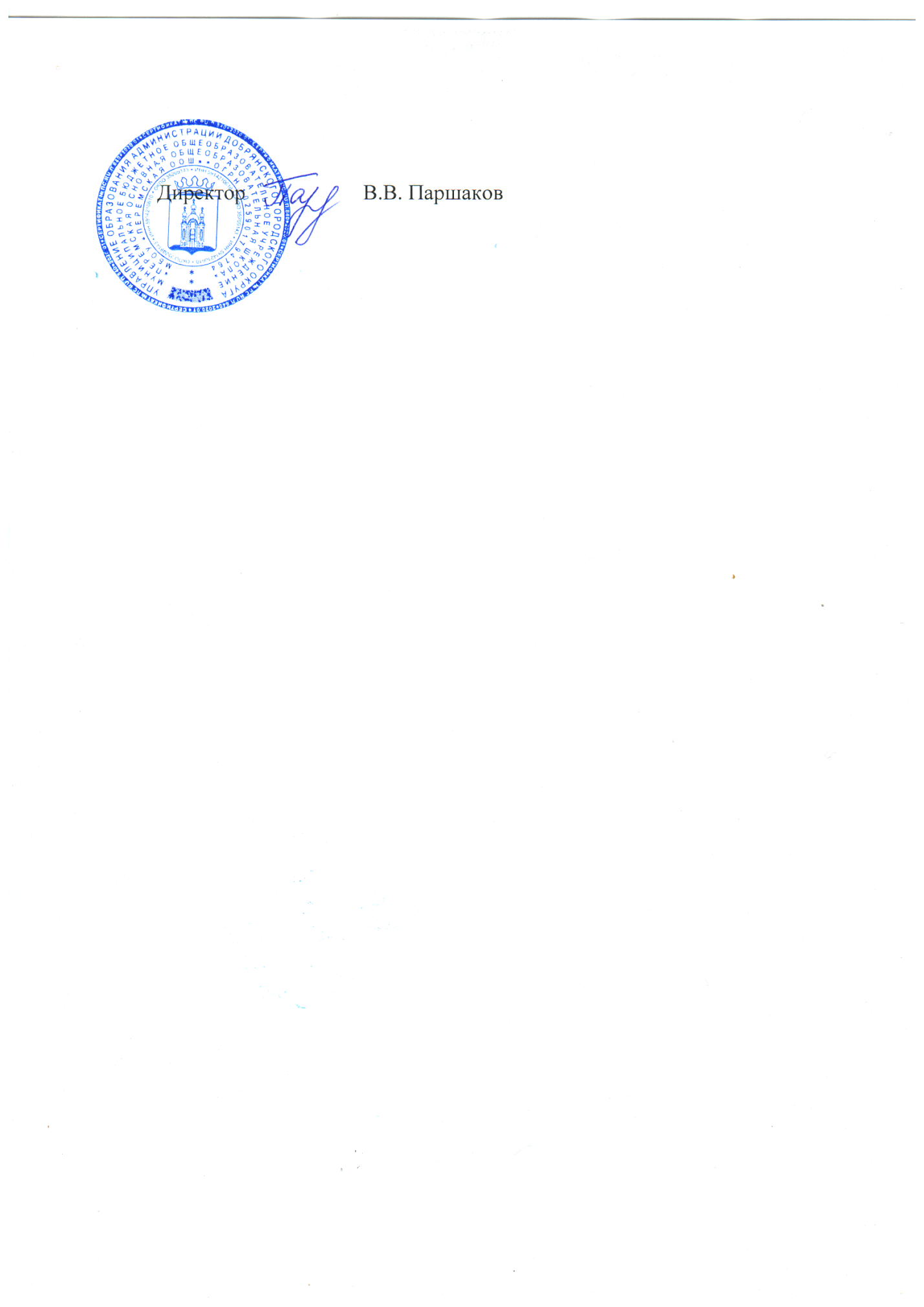 Менюучащихся МБОУ «Перемская ООШ»на 13 октября 2020 годаПрием пищи, наименование блюдМасса порции 1-4 клМасса порции 5-9 клЗАВТРАКЗАВТРАКМанник100100Какао с молоком200200ОБЕДОБЕДОБЕДСвекольник200250Картофельная запеканка с мясом135150Хлеб пшеничный6060Компот из яблок с лимоном200200Стоимость ученики 1-4 кл72,60 руб. 72,60 руб. Стоимость ученики 5-9 кл.81,40 руб.81,40 руб.УТВЕРЖДАЮ:                                         12.10.2020г                                         12.10.2020г                                         12.10.2020г